同步教室观看直播步骤第一步：在浏览器中输入网址：172.148.2.142，出现用户登录，输入用户名及密码后，再单击：登录。
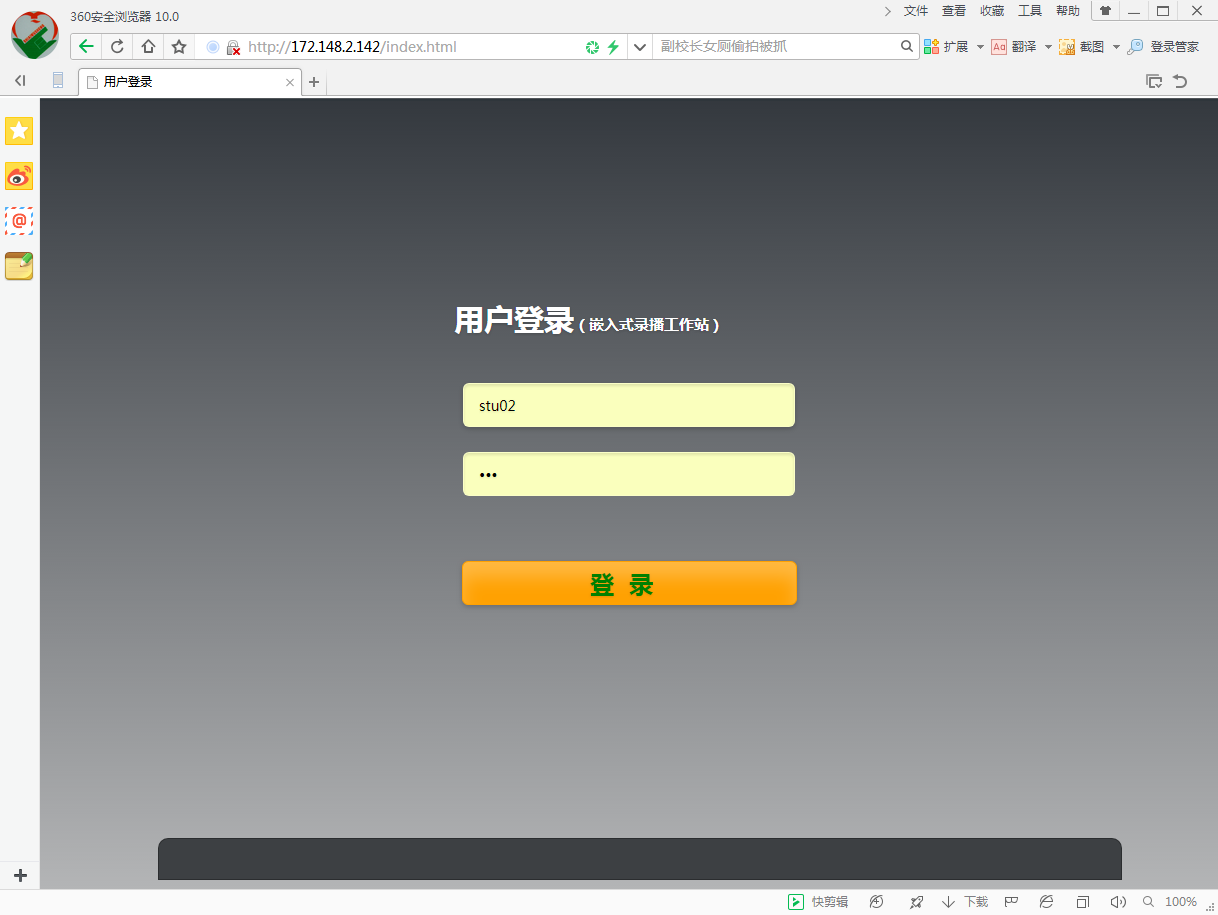 第二步：进入首页后，单击页面左下角的直播控件，安装最新版的flash控件。
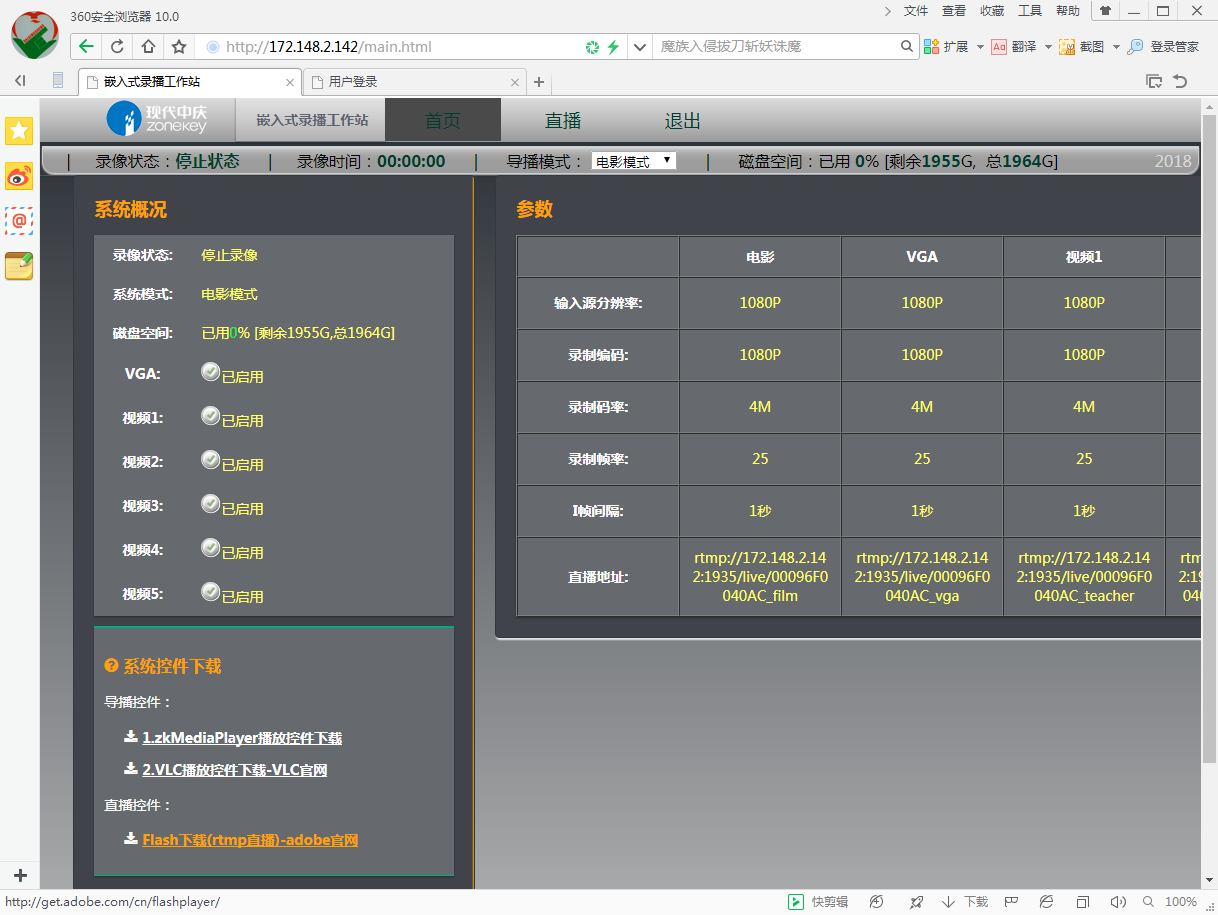 第三步：安装完毕后，单击“直播”，即可观看。
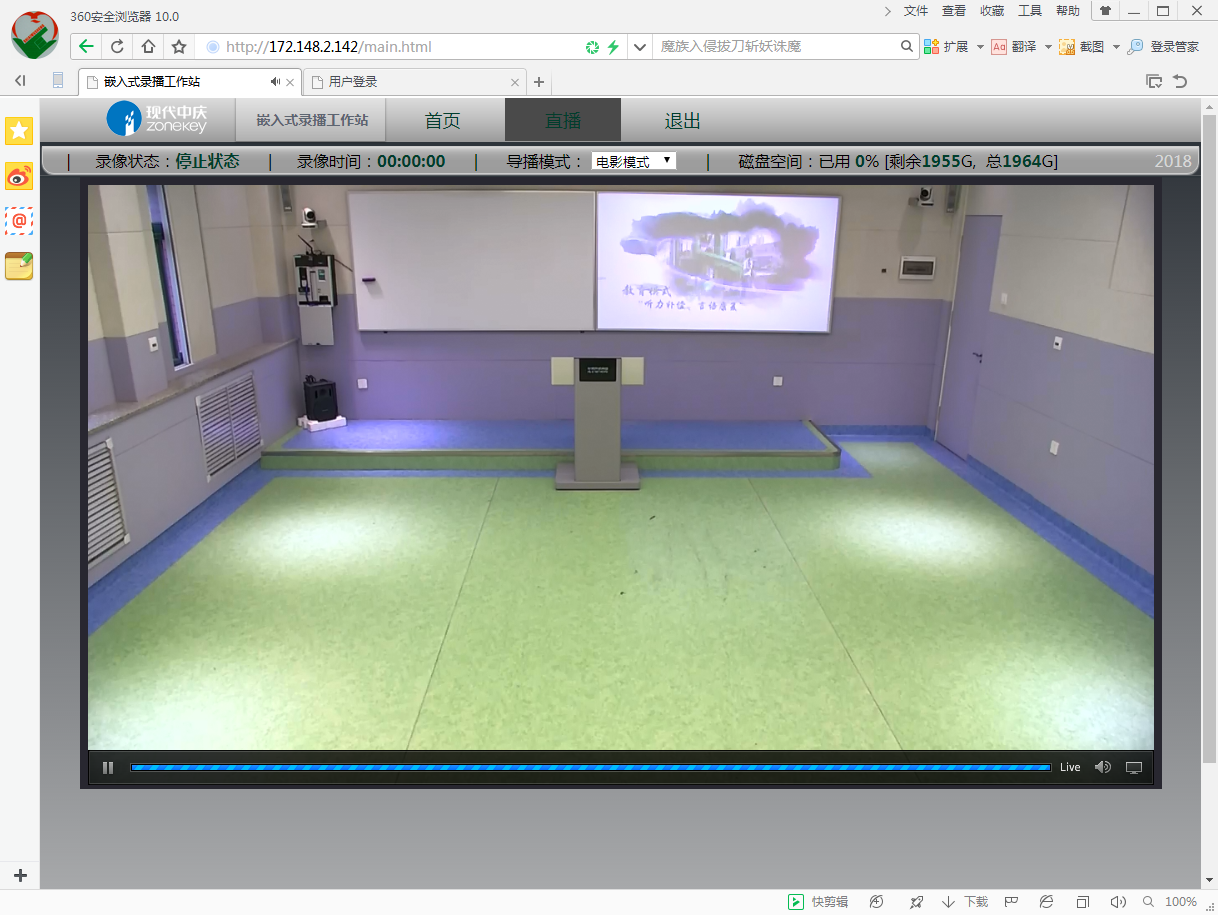 2018.12